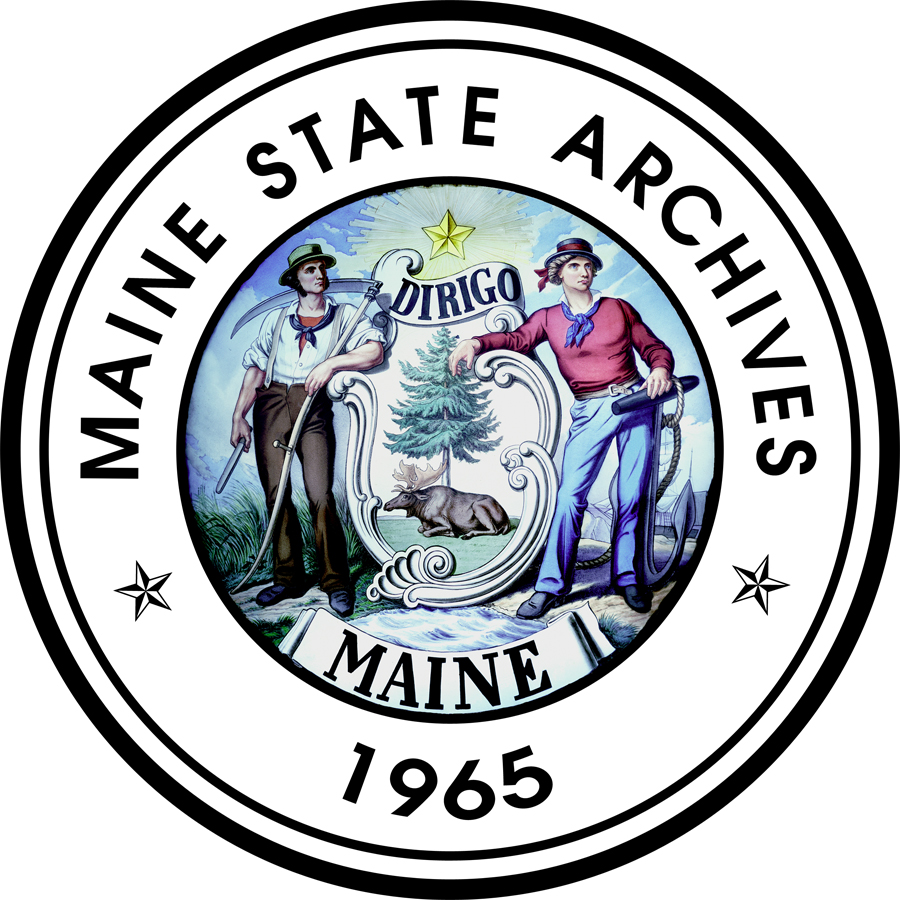 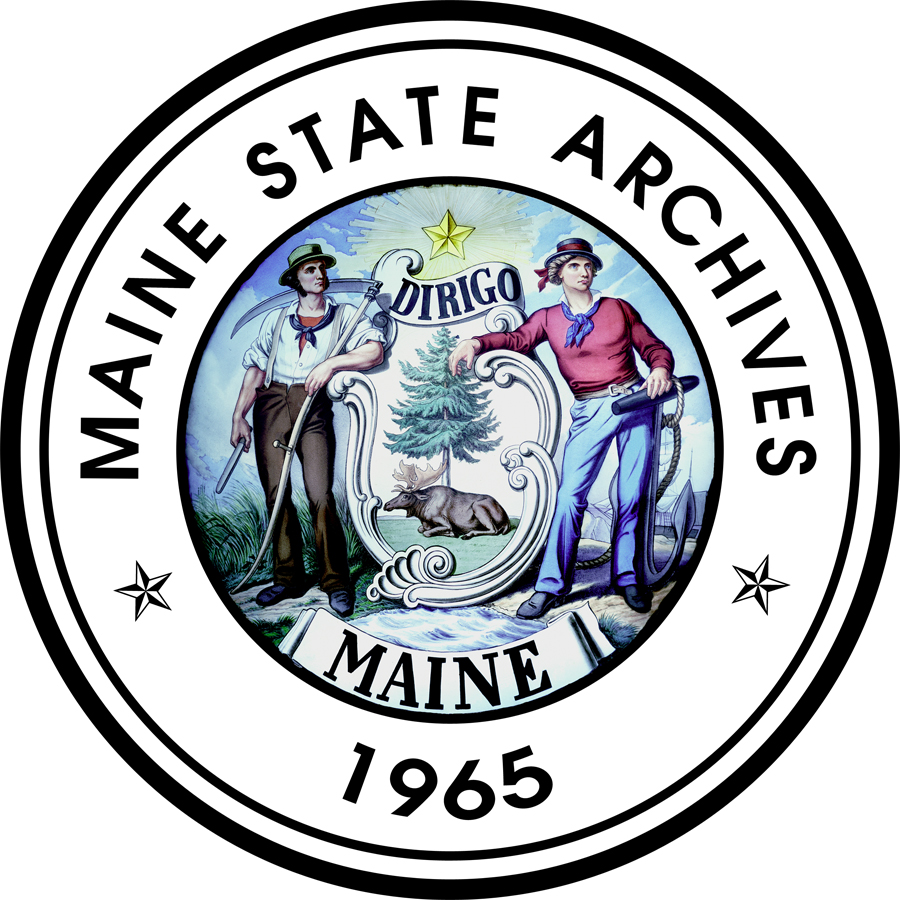  I am requesting retention records.   I am requesting final disposition archival records.   I am requesting retention records.   I am requesting final disposition archival records.   I am requesting retention records.   I am requesting final disposition archival records.   I am requesting retention records.   I am requesting final disposition archival records.   I am requesting retention records.   I am requesting final disposition archival records.  Title of Agency or CourtTitle of Agency or CourtTitle of Agency or CourtDate of RequestDate of RequestFiles Requested (file name and/or file number):Files Requested (file name and/or file number):Files Requested (file name and/or file number):Box No.Location No.Name of RequestorAccess Card No.TelephoneE-MailE-Mail  Mail file requested to the address listed here:  Mail file requested to the address listed here:  Mail file requested to the address listed here:  Mail file requested to the address listed here:  Mail file requested to the address listed here:  Hold for pickup and call this number when file becomes available:  Hold for pickup and call this number when file becomes available:  Hold for pickup and call this number when file becomes available:  Hold for pickup and call this number when file becomes available:  Hold for pickup and call this number when file becomes available:File requested by:     Email      Telephone       Visit       MailFile requested by:     Email      Telephone       Visit       MailFile requested by:     Email      Telephone       Visit       MailFile requested by:     Email      Telephone       Visit       MailFile requested by:     Email      Telephone       Visit       MailType of Record:       Paper       Digital File      Microfilm       Microfiche       Other (please specify)Type of Record:       Paper       Digital File      Microfilm       Microfiche       Other (please specify)Type of Record:       Paper       Digital File      Microfilm       Microfiche       Other (please specify)Type of Record:       Paper       Digital File      Microfilm       Microfiche       Other (please specify)Type of Record:       Paper       Digital File      Microfilm       Microfiche       Other (please specify)                                                                                                                                                                       MSA/RM RRS/Rev. 3/2021                                                                                                                                                                       MSA/RM RRS/Rev. 3/2021                                                                                                                                                                       MSA/RM RRS/Rev. 3/2021                                                                                                                                                                       MSA/RM RRS/Rev. 3/2021                                                                                                                                                                       MSA/RM RRS/Rev. 3/2021